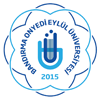 BANDIRMA ONYEDİ EYLÜL ÜNİVERSİTESİSAĞLIK BİLİMLERİ ENSTİTÜSÜ2020–2021 Eğitim-Öğretim Yılı Güz YarıyılıHemşirelikte Yönetim Tezli Yüksek Lisans ProgramıFinal  Sınav ProgramıDök. No: Sayfa No:1/1SINAV GÜNÜSINAV SAATİSINAV YERİDERS ADISORUMLU ÖĞRETİM ÜYESİ16 Ocak  202119:00Uzaktan EğitimHemşirelikte Liderlik Dr. Öğr. Üyesi Ayşe ÇİÇEK KORKMAZ17  Ocak 202118:00Uzaktan EğitimHemşirelikle İlgili Yasal Düzenlemeler Prof. Dr. Serap ALTUNTAŞ19  Ocak  202118:00Uzaktan EğitimBilimsel Araştırma Yöntemleri ve Yayın EtiğiDr. Öğr. Üyesi Nurcan A. GÜNDOĞDU19 Ocak  202118:00Uzaktan EğitimBiyoistatistikDr. Öğr. Üyesi Kevser TARI SELÇUK 20 Ocak 202118:00Uzaktan EğitimSağlık Politikaları Prof. Dr. Serap ALTUNTAŞ22 Ocak 202118:00Uzaktan EğitimHemşirelikte Yönetim -IProf. Dr. Serap ALTUNTAŞ22 Ocak  202118:00Uzaktan EğitimHemşirelikte Yönetim -IIDr. Öğr. Üyesi Ayşe ÇİÇEK KORKMAZ